Publicado en 08042 el 15/05/2013 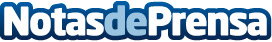 ICR lanza la versión 10.3 del software Evolution  para Contact CentersMultiplica tus beneficios con la potencia de la simplicidad de Evolution v10.3 

Barcelona, 15 de mayo de 2013.  ICR, empresa proveedora de soluciones de software para Call/Contact Center, lanza al mercado una nueva versión de su solución, Evolution V10.3. Esta versión añade nuevas funcionalidades, incluyendo avances de supervisión y administración, permitiendo una mejora en la toma de decisiones; un perfeccionamiento en la herramienta de agente, aumentando la productividad de los agentes, y mejoras técniDatos de contacto:Rosó HerreroNota de prensa publicada en: https://www.notasdeprensa.es/icr-lanza-la-version-103-del-software-evolution-para-contact-centers Categorias: Software http://www.notasdeprensa.es